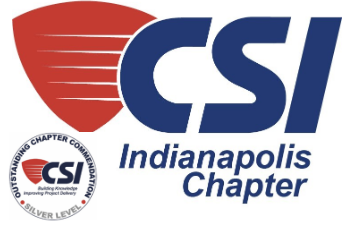 CSI-Indianapolis Office 3250 North Post Road, Suite #152 Indianapolis, IN 46226 (317) 847-1483 csiindy.exec@gmail.comwww.csiresources.org/indianapolischapter/homeMeeting Name: Board Meeting Agenda 	Date/Time: March 8th, 2021. 1800Location: Microsoft Teams virtual meeting	Timekeeper: Secretary Chair / Facilitator: President 			Scribe: Secretary Attendees:x___ Ivette Bruns 		Presidentx___ Alan Broderick 	Vice-Presidentx___ Andrew Huehls 	Treasurer x___ Tom Tuttle 		Secretary x___ Tony Julian 		President Elect x___ David Fryman 	Ex-Officio Voting Members x___ Chris Harouff ___ Bryan Lee (out of the office)___ Anthony Muriel x___ Larry Podojil ___ Gary Tilford x___ Lauralee Wikkerink x___ Michael Zunk Non-voting Membersx___ Jack Morgan 		National Liaison ___ 				Student Liaison 2020-2021 Board Guests: ___ ___ Agenda and Minutes (Minutes are bolded and italicized)To stay on topic, ALL attendees must assist facilitator / presenter to focus on items below.Item / Committee		by	Subject/Motion	Discussion		Call to Order		IBOpening			IBRoll Call			TTReview/Approve		TT	January & February minutes. AB LP motion. AH & TJ Board Minutes Treasurer’s Report	AH	 Reports from AH. PayPal money is for anything 						invoiced, i.e. meetings, events. IB Does this include 						certification courses. Invoicing for April Education? 						Need to get sponsors for the 60th anniversary. Secretary’s Report	TT	Committee Reports	Item / Committee		by	Subject/Motion	Discussion		+ Committees		AB	Status of committee chairs. + Nominating		IB	Note from AH- “It’s time to start planning for the 2021 						election of directors. There will be 4 vacancies to fill						according to the attached BOD Roster.” List of names? 						IB contacted both candidates and will discuss with 						them tomorrow. + Academic Affairs		AB	See committee report. Society of student constructors 						IUPUI – reaching out with some giveaways for the 						students. We need to reach out to see if we can work 						with them in a virtual meeting on CSI with Ivette. 						-Need to develop a Sell sheet for CSI and what we can 						do to help them & invite them to the CDT certification 						classes. DF National CSI has a flyer, “Why CSI” as a 						basis for a Sell Sheet. Giveaways – David Fryman and I 						will meet and pick them out and get a tally of how 						many students are 	in each club or group and deliver 						items.  DF will invite Dean Bortz from Columbus to 						meet with us and help guide us on best practices. Dan 						K. has an invite for an introduction of CSI by IB to each 						of the groups. IB has BSU presentation on March 31st, 						2021. AB will join invitation. + Certification		TJ	TJ secured instructors guide which will save a ton of 						time. Orientation coming up later in February . Arin 						Resnicke expressed interest. Need to advertise the						classes. JM working on invitations, and seized 						opportunity to post on CSI-Connect. (See attachment) 						TJ at two different sites recently where the students did 						not know about CSI. Working to educate on 						certification. IB recommends CDT for all board 						members. TJ Nine people at orientation. Some are 						taking the class, but not the exam. + Membership		TT	Divvied up CSI list of “Members in Grace” to contact. 						Asking for continued membership commitments and 						interest in committees/leadership. Graphic of chapter 						membership attached. + Newsletter				Reports due Wednesday. IB be sure to have something 						on certification for the newsletter. Both website and 						newsletter. Will pull together slide. JM will get Chapter 						Challenge flyer. The same goes for Distressed Member 						helps from the Great Lakes Chapter. + Education Found.	DF	JM scholarships are due the end of March. + President’s Forum	RV	N/A+ Rafflemeister		RV	N/A+ Fellows			JM	+ Golf Outing		DF	Need to confirm golf outing chairs for this summer. 						Everybody very positive. AIA did their event last year 						and it was sold-out. Can be accomplished 						carefully/respectfully. Angie Julian, Matt Maier and J.W. 						Moore still on committee. Pull together dates for this 						and the Trade Show. IB June may be a good time. + Trade Show		DF	(1) Tabletop event March (KH)						(2) Trade Show September. May do something in an 						outdoor venue. + Programs			MZ	See pre-read from JM. MZ- IB is the star for March on 						“Getting Specified. JM “Specifications, What You Should 						Know.” Went over very well at Construct and it 						received good reviews on the trade show floor. There 						will be an admissions fee. The end of this is a primer to 						the CDT class. Newsletter article? JM Verbiage for this 						pulled for newsletter. JM will reach out to EB. May 						charge $20. TJ- with the work put into this, concerned 						that folks may not have enough notice. MZ May is 						Chapter celebration. July and August are open. Air 						barrier presentation is a possibility. Pepper 						Construction wanted to have this in-person. + Special Events		LP	(1) CSI Indiana Chapter 60th Anniversary Event, May, 						2021 date at the Rathskeller. Outdoor option. Update? 						Rathskeller is set, Covid-19 protocol is in place from 						Rathskeller. AF working on promotion for newsletter. 						Meeting on 17-Mar-21 with emphasis on invitations, 						communication and getting word-out. GB- sponsorships 						in $2,500 neighbourhood. DF as participants arrive, 						each will be given a “chip” for one beverage. DF- 						thanks to LP!					LP	(2) “Anarchy Axe” Throwing: Was supposed to happen 						last Friday. Will have to schedule a date in the future. 					LP	Making plaques for active work on committee. IB 						recommends “CSI 60th Anniversary Celebration 						Committee”. Gala, Event, Hootenanny.+ Social Media / Tech	AF	 + Website			GB	 + Budget			AH	 No report until change in board. + Bylaws			IB 	Focused E-mail and notifications will be sent tonight by 					IB. SurveyMonkey. (See attachment from IB) Here are a 					couple of suggestions for modifications to the language we 					proposed for our Bylaws.  Let me know which one you like or 					if you have your own suggestion.  I want to get this out to 					membership for a vote Monday. Suggestion #2 is preferred. Proposed Language: Chapter meetings may be held via electronic teleconferencing means in the event of a pandemic, other public health emergency or as deemed appropriate by the Board.Suggestion 1Chapter meetings may be held via electronic teleconferencing means in the event that in-person meetings are prohibited or restricted due to government order or public health emergency, or as deemed appropriate by the Board.Suggestion 2A.    Chapter meetings may be held via electronic teleconferencing means in the event of a pandemic; other due to public health emergency or as when deemed appropriate by the Board.					-We as a board need to get information to Website and 					Newsletter. + Awards			IB	Great Lakes Region Award+ Roster			MZ	New chair+ CEU’s/AIA LU’s		EB	Check on certificate distribution for virtual meetings+ Communications		EB+ Meetings Arrangement	DF	+ Sponsorship		DF+ Education			JM	Pre-read agenda from Jack Morgan. (2) “Specifications” 						presentation follow-up progress. + Tabletop			KH	SPECIAL COMMITTEE REPORTS Our bylaws state:A nominating committee should be established by January 1Nominating committee is to present the slate of nominees at the February chapter meetingNominations from the floor are to be taken during the February chapter meetingBallots are to be available at least 2 weeks prior to the March chapter meetingThe chapter votes in the March chapter meetingI recommend we issue an electronic ballot 2 weeks prior to the March meeting to allow for electronic voting.At the April BOD meeting, continuing and newly elected board members vote for the `21/`22 officers+ Bid Day joint event	DF	OLD BUSINESS Mailing Lists			NEW BUSINESS+ Great Lakes Region: Ongoing membership relief program, Ken Schmidt. + Committee Chairs	TJPRESIDENT’S REPORT 	IBGOOD OF THE ORDER 	IB	ANNOUNCEMENTS	IB	PROGRAM			n/aADJOURN			IB	Call to Adjourn						Motion to AdjournCommitments/Agreements/ConclusionsR=Responsible (doer), A=Accountable, C=Consulted, I=Looped-in 	TASKS	COMMITTEE		ATTENDEES+ + + "Parking Area" (Open/unresolved issues that need follow-up) 		ISSUE			IMPACT		RESOLUTION+ + 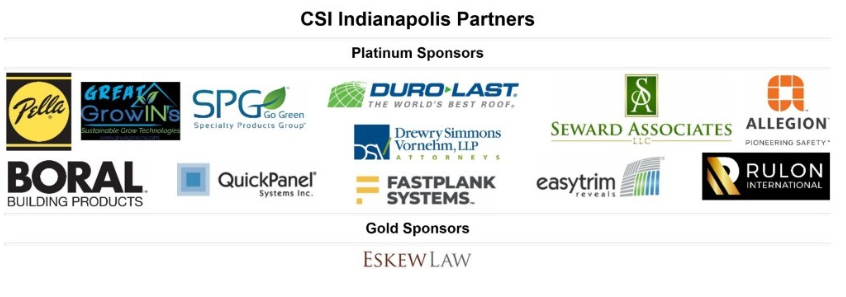 